Publicado en Vitoria-Gasteiz el 02/02/2018 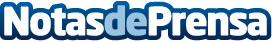 Manuel Llaca presenta su tercer libro titulado El Experimento OrwellManuel Llaca, presenta estos días su tercer libro titulado El Experimento Orwell. La obra es una radiografía de Internet y se ha editado en papel y versión eBook PDFDatos de contacto:Responsable de ComunicaciónNota de prensa publicada en: https://www.notasdeprensa.es/manuel-llaca-presenta-su-tercer-libro-titulado_1 Categorias: Telecomunicaciones Literatura http://www.notasdeprensa.es